Результати навчання: ПР03. Розробляти і реалізовувати соціальні та міждисциплінарні проекти з урахуванням соціальних, економічних, правових, екологічних та інших аспектів суспільного життя.ПР04. Застосовувати наукові знання, соціологічні та статистичні методи, цифрові технології, спеціалізоване програмне забезпечення для розв’язування складних задач соціології та суміжних галузей знань.ПР05. Здійснювати пошук, аналізувати та оцінювати необхідну інформацію в науковій літературі, банках даних та інших джерелах.ПР10. Розробляти прикладні  проекти з мотивації працівників в установах економічного профілю.Теми що розглядаютьсяЗМІСТОВИЙ МОДУЛЬ 1 Теоретико-методологічні засади регіонального менеджменту і маркетингуТема 1 Предмет, завдання та зміст регіонального менеджменту і маркетингуПредмет і завдання дисципліни. Зміст та основні поняття, пов’язані з територіальним менеджментом і маркетингом (РММ). Етапи формування РММ як науки та сфери практичної діяльності. Цілі РММ. Основні закономірності і принципи РММ. Синергетична парадигма дослідження РММ в умовах глобалізації. Територіальний менеджмент і маркетинг, його завдання, система організації влади, взаємовідносини між суб’єктами і об’єктами управління пов’язаний з адміністративно-територіальним устроєм і відповідно до нього.Обґрунтування необхідності адміністративно-регіонального поділу України. Регіональна економічна та соціальна політика. Види регіональної економічної та соціальної політики, їх взаємозв’язок. Структура економічної політики регіону. Характеристика та зміст основних структурних складових. Інституційні та правові засади РММ. Правові засади визначення регіону як складової політико-територіальної організації України. Правова характеристика основних напрямів діяльності та функцій регіональних органів влади. Організаційно-правовий механізм публічного управління на територіальному рівні. Моделі територіальної організації влади. Місцеве самоврядування в системі територіальної організації влади. Елементи системи місцевого самоврядування. Ради як колегіальні представницькі органи влади загальної компетенції. Повноваження місцевих рад у галузі бюджету, фінансів і цін. Виконання місцевими радами делегованих повноважень.Тема 2 Територія як об’єкт управління. Територіальний менеджмент і маркетинг у контексті глобалізації Регіон, як головний об’єкт РММ. Мета та головні аспекти регіональної політики держави. Регіональна структура і регіональна політика. Поняття регіону і регіонального господарства. Принципи управління регіональним розвитком. Пріоритети в управлінні регіональним розвиткомТериторіальна організація влади в Україні та територіальне управління. Методологія дослідження проблем територіальної організації влади та регіонального управління в Україні. Територіальні основи публічної влади в Україні. Трансформаційні процеси у сучасній Україні. Система адміністративно-регіонального устрою України. Актуальні проблеми організації регіонального управління в Україні. Адміністративно-територіальне управління: світовий досвід. Побудова регіонального управління в європейських країнах. Світова практика побудови моделей територіальної організації влади. Порівняння підходів до регіонального управління в деяких країнах.Централізація та децентралізація у державному управлінні регіоном в умовах переходу до ринкових відносин. Основні задачі централізації. Централізація та децентралізація територіальної організації влади. Моделі територіальної організації влади. Регіональне управління та місцеве самоврядування в територіальній організації влади. Адміністративно-територіальний, організаційний, функціональний та фінансово-економічний аспекти реформування системи територіальної організації влади. Перспективи становлення регіонального управління в контексті проведення адміністративної реформи в Україні. Політична глобалізація як новий тип міждержавних відносин. Економічна  глобалізація як нова стадія процесу інтернаціоналізації. Культурна глобалізація як процес формування  нової глобальної   культури. Глобалізація як  системна цілісність  економічних, політичних,     культурних та національних процесів. Розширення  світового  демократичного  процесу в умовах глобалізації.  Місце і роль України в глобалізаційних процесах.Зміни на територіальному рівні: сутність, поняття та етапи.Тема 3 Методи, функції та інструменти регіонального менеджменту і маркетингу Поняття та характеристика системи РММ. Характеристика основних складових системи РММ. Основні функції РММ. Цілі та завдання управління регіональним розвитком. Принципи, методи й інструменти РММ. Ресурсне забезпечення регіонального управління. Аналіз стану економіки регіону. Прогнозування та планування регіонального розвитку. Визначення місця регіонального економічного аналізу серед основних функцій РММ.Поняття та зміст регіонального прогнозування та планування.Регіональні стратегії як інструмент регіонального менеджменту і маркетингу. Регіональні стратегії розвитку: сутність, роль у загальній системи планування розвитку регіонів, особливості розробки. Методичні засади підготовки регіональних стратегій розвитку. Моніторинг та оцінювання реалізації регіональних стратегій розвитку. Сутність стратегічного планування розвитку регіону в теорії та на практиці. Стратегічне управління як діяльність, спрямована на досягнення висунутих цілей та завдань організації, визначених на основі прогнозування можливих змін у навколишньому середовищі й потенціалу організації, шляхом координації і розподілу ресурсів. Роль стратегії в забезпеченні сталого розвитку регіону. Методи стратегічного управління й планування. Відмінність між довгостроковим та стратегічним плануванням. Функції стратегічного управління і планування. Технологія стратегічного планування. Система стратегічного планування. Особливості стратегічного планування на національному рівні в Україні. Стратегічне планування на регіональному рівні. Алгоритм стратегічного планування розвитку регіону. Комунікативне забезпечення процесу стратегічного планування.Тема 4 Організація, контроль та регулювання реалізації основних функцій регіонального менеджменту і маркетингу Поняття організаційної структури системи регіонального управління, її оптимальність та якість. Характеристика етапів побудови організаційної структури системи регіонального управління. Визначення доцільності вдосконалення організаційної структури. Обґрунтування факторів, що впливають на її якість. Методи та принципи проектування організаційних структур системи регіонального управління. Поняття та зміст регіонального контролю. Обґрунтування необхідності регіонального контролю та регулювання регіонального розвитку. Формування системи регіонального контролю. Визначення основних складових системи: цілей та завдань, процесу, функцій, методів, принципів та функцій, а також ресурсного забезпечення контролю регіонального розвитку. Характеристика законодавчої бази, як інструменту регулювання економічного розвитку території.ЗМІСТОВИЙ МОДУЛЬ 2 Сучасні особливості регіонального менеджменту і маркетингуТема 5 Маркетингові технології як основний інструмент регіонального менеджменту Поняття регіонального маркетингу. Умови виникнення регіонального маркетингу. Цілі і завдання регіонального маркетингу. Внутрішній і зовнішній територіальний маркетинг. Суб’єкти регіонального маркетингу та їх класифікація. Маркетингове середовище території: внутрішнє й зовнішнє середовище території. Концепція маркетинг-мікс території. Територіальний продукт як інструмент регіонального маркетингу. Просування регіонального продукту. Загальні підходи до макросегментації в територіальному маркетингу. Загальні підходи до мікросегментації в територіальному маркетингу. Характеристика споживачів у територіальному маркетингу. Позиціонування й диференціація території. Аналіз конкуренції в територіальному маркетингу. Диференціація території: теоретичний та практичний аспекти. Класифікація конкурентних переваг території. Аналіз конкуренції в територіальному маркетингу.Маркетинг привабливості території. Маркетинг інфраструктури. Маркетинг населення, персоналу.Тема 6 Територіальний маркетинг країни, регіону, міста.Внутрішній і зовнішній імідж країни. Побутовий, соціально-економічний, діловий і фінансовий імідж країни. Вибір бренду в процесі формування іміджу країни. Управління функціонуванням і розвитком регіону. Складові регіонального маркетингу. Імідж регіону і його складові. Специфіка міського маркетингу. Місто й маркетингові комунікації. Імідж міста й інструменти муніципального маркетингу.Структура регіонального бренд-менеджменту. Формування та просування національного бренду України. Концепція брендингу територій. Елементи бренду. Профіль бренду. Бренд-нейм. Бренд-міф. Система цінностей бренду. Індивідуальність бренду. Зобов'язання бренду. Бренд-бук території. Комплекс бренд-маркетингу. STP-маркетинг. Інтегровані бренд-комунікації. Айдентика та івент-маркетинг. Модель мереж брендів (Hankinson). Теорії корпоративного брендингу, Ашворт и Кавартцис (Ashworth&Kavaratzis). Методи і методики оцінки вартості бренду. Cтейкхолдерська привабливість регіонів. Створення бренду як інвестиційний проект. Метод DCF: переваги та обмеження. Вартість інвестицій в брендинг. Стратегія управління територіальним брендом. Стратегія брендингу міста. Підходи щодо формування стратегії брендингу міста. Територіальний маркетинг у публічному управлінні. Регіональний маркетинг як інструмент підтримки сталого регіонального розвитку. Заходи із захисту від розмивання та крадіжки бренда території. Імідж і репутація як інструменти маркетингу території. Брендинг територій: соціально-економічний аспект.Тема 7 Управління ресурсами територій країни в умовах змін Управління ресурсами територій країни в умовах змін (трудовими, фінансовими, інвестиційними, інноваційними та ін.).Поняття «місцеве господарство». Об’єкти та суб’єкти права комунальної власності. Соціальна інфраструктура регіону та її функції. Об’єкти соціальної інфраструктури регіону. Державні соціальні стандарти. Поняття «соціальна сфера». Фактори впливу на життєвий рівень населення.Система інструментів, алгоритмів і методів форсайту для цілей стратегічного РММ. Стратегічний РММ у ході проведення змін. Реформування системи державного управління відповідно до стандартів публічного адміністрування, прийнятих в Європейському Союзі та країнах розвиненої демократії. Централізація та децентралізація влади. Сучасне нормативно-правове, наукове та інформаційне забезпечення системи державного управління; зміцнення та формування нових фінансово-економічних основ функціонування державного управління; організація на нових засадах державної служби та служби в органах місцевого самоврядування; створення сучасної системи підготовки та перепідготовки управлінських кадрів; оновлення інституту відповідальності у сфері державного та регіонального управління; запровадження раціонального адміністративно-регіонального устрою Концептуальні засади реформування центральних та місцевих органів влади, напрями вдосконалення управління регіональним розвитком. Базові форми децентралізації управління.Тема 8 Територіальний менеджмент і маркетинг як засіб забезпечення сталого регіонального розвитку. Функції та методи антикризового РММ. Комунікативне забезпечення антикризового РММ. Принципи сталого розвитку регіонів в Україні. Основні напрями сталого розвитку територіальної громади. Концепції сталого регіонального розвитку. Механізми забезпечення сталого розвитку регіонів. Порівняльна характеристика категорій „регіональний розвиток” і „регіональне зростання”. Визначення поняття „економічний розвиток регіону”. Формування та обґрунтування системи показників, що характеризують 17 економічний розвиток регіону. Їх кількісні та якісні характеристики. Методика визначення й оцінки рівня економічного розвитку регіону на основі інтегрального показника. Розробка та обґрунтування критеріїв оцінки.Трансформація потоків впливу на управління розвитком наприкінці ХХ – початку ХХІ ст. Ознаки, які впливають на управління сталим розвитком територіальної громади. Процес становлення та функціонування сучасної територіальної громади. Рівні управління сталим розвитком. Система моніторингу показників сталого розвитку. Основні індикатори сталого розвитку регіону. Поняття кризи та характеристика основних концепцій кризи. Класифікація криз та їхня характеристика. Концептуальне пояснення ситуаційної теорії управління в кризовій ситуації та шляхів її вирішення. Проблеми регіонального розвитку та їх характеристики. Принципи і методи антикризового регіонального управління. Основні принципи й шляхи вирішення регіональних проблем в Європейському Союзі.ФОРМИ ТА МЕТОДИ НАВЧАННЯПід час проведення лекційних занять з навчальної дисципліни передбачено застосування таких методів навчання: пояснювально-ілюстративний метод (демонстрація на екрані слайдів презентацій, візуалізації навчального матеріалу); метод проблемного викладення; частково-пошуковий, або евристичний метод (лекції за окремими темами викладаються в проблемний формі)Під час проведення семінарських занять застосовується: репродуктивний метод (засвоєння базових понять курсу); частково-пошуковий, або евристичний метод (під час підготовки індивідуальних проєктів); дослідницький метод (студенти самостійно вивчають літературу, джерела, ведуть дослідження, виміри та виконують інші пошукові дії для створення презентації на задану тему). Семінарські заняття можуть бути побудовані у формі дискусії.Лекції – викладення теоретичного матеріалу лектором згідно навчальної програми і розподілу годин поміж темами. Використовуються різні інтерактивні форми активізації аудиторії та відеопрезентації вербальної інформації. Лектор має власний конспект, що відображає основний зміст теми, студенти занотовують нову інформацію у власні конспекти.Практичні заняття – проводяться у формі семінарських занять. Для семінарських занять студенти опрацьовують лекційний матеріал, готують виступи з використанням навчальної і наукової літератури, виступають з презентаціями. Лектор оцінює активність студентів впродовж семінару за прийнятою шкалою оцінок в балах. Під час семінарського заняття обов’язково за кожною темою оцінюються рівень знань студентів за допомогою тестових завдань та письмової самостійної роботи на знання основних понять за темою. Індивідуальне завдання – вид самостійної роботи поза аудиторними годинами, коли студент, використовуючи лекційний матеріал та додаткові джерела знань, розробляє особисту тему.Підготовка презентації – вид самостійної роботи, що виконується студентом (або 2-3 студентами) поза аудиторними годинами. Студент вільно обирає тематику з числа тем, які пропонуються планами семінарських занять, або узгоджує з викладачем ініціативну тематику. Наступним кроком студент здійснює бібліографічний пошук, використовуючи бібліотечні фонди або Інтернет-ресурси. Також складає план презентації або ставить питання, на які треба отримати аргументовану відповідь. Опанувавши джерела за темою, студент розкриває зміст питань та представляє виконану роботу на семінарі. Обсяг презентації – 16-25 слайдів, текст доповіді – 4-6 стандартних сторінок, набраних на комп’ютері. Основний зміст презентації доповідається у вільній формі на семінарському занятті, і студент отримує оцінку від викладача.Методи контролю1. Підсумковий (семестровий) контроль проводиться у формі заліку або шляхом накопичення балів за поточним контролем по змістовним модулям (рейтинг). Залік — це форма підсумкового контролю, що полягає в оцінці засвоєння здобувачами вищої освіти навчального матеріалу на підставі виконання ним певних видів робіт на практичних або семінарських заняттях і виконання індивідуальних завдань.Питання до заліку з дисципліни «Регіональний менеджмент і маркетинг»Поняття регіонального менеджменту і маркетингу. Умови виникнення територіального маркетингу. Цілі й завдання регіонального менеджменту. Суб’єкти територіального менеджменту і маркетингу та їх класифікація. Маркетингове середовище території: внутрішнє й зовнішнє середовище території. Територіальний продукт як інструмент регіонального маркетингу. Ціна територіального продукту. Локалізація територіального продукту. Просування територіального продукту. Загальні підходи до макросегментації в територіальному маркетингу. Загальні підходи до мікросегментації в територіальному маркетингу. Позиціонування в територіальному маркетингу. Конкурентоспроможність території. Класифікація конкурентних переваг території. Аналіз конкуренції в територіальному маркетингу. Основні принципи організації та управління територіальним маркетингом. «Портфельна» стратегія в територіальному маркетингу.  Розробка ділових стратегій регіону. Маркетинг країни і його особливості. Поняття іміджу країни. Проблеми конкурентоспроможності країни на світових ринках. Принципи, функції регіонального менеджменту і маркетингу за умови узгодження локальних і національних інтересів. Складові регіонального менеджменту і маркетингу. Імідж регіону і його складові. Маркетинг міста. Специфіка міського маркетингу. Маркетингові стратегії міст і планування міського розвитку.Місто й маркетингові комунікації. Імідж міста й інструменти муніципального менеджменту.Функції регіонального менеджменту.Методи регіонального менеджменту.Маркетинг регіону. Маркетинг місць. Конкурентоздатність та інвестиційна привабливість регіону. Позиціонування та диференціація території, передумови маркетингової орієнтації території. Цілі та завдання територіального маркетингу. Основні функції територіального маркетингу. Принципи територіального маркетингу. Види маркетингу територій. Поняття та ознаки території. Основні інструменти маркетингу територій: індикатори, індекси, рейтинги. Характеристика території з точки зору видатних місць. Туризм як інструмент маркетингу територій. Модель бренду міста. Фактори, які визначають імідж країни. Методи формування іміджу міста. Позиціонування регіону. Програма просування міста: цілі, завдання, інструменти. Формування та управління іміджем міста. Місто і маркетингові комунікації. Міська символіка. Маркетингові стратегії міст і планування розвитку міста. Зміст і специфіка маркетингу міст. Ребрендинг регіонів. Бренди регіонів: суть, зміст, формування. Стратегії маркетингу територій. 2.Поточний контроль проводиться за результатами роботи студентів на семінарських заняттях, методом оцінювання контрольних робіт, оцінювання тестів, самостійних робот, індивідуальних завдань, командних проектів, презентацій.Практичні заняття – проводяться у формі семінарських занять. Для семінарських занять студенти опрацьовують лекційний матеріал, готують виступи з використанням навчальної і наукової літератури, виступають з презентаціями. Лектор оцінює активність студентів впродовж семінару за прийнятою шкалою оцінок в балах. Під час семінарського заняття обов’язково за кожною темою оцінюються рівень знань студентів за допомогою тестових завдань та письмової самостійної роботи на знання основних понять за темою. Індивідуальне завдання – вид самостійної роботи поза аудиторними годинами, коли студент, використовуючи лекційний матеріал та додаткові джерела знань, розробляє особисту тему.Підготовка презентації – вид самостійної роботи, що виконується студентом (або 2-3 студентами) поза аудиторними годинами. Студент вільно обирає тематику з числа тем, які пропонуються планами семінарських занять, або узгоджує з викладачем ініціативну тематику. Наступним кроком студент здійснює бібліографічний пошук, використовуючи бібліотечні фонди або Інтернет-ресурси. Також складає план презентації або ставить питання, на які треба отримати аргументовану відповідь. Опанувавши джерела за темою, студент розкриває зміст питань та представляє виконану роботу на семінарі. Обсяг презентації – 16-25 слайдів, текст доповіді – 4-6 стандартних сторінок, набраних на комп’ютері. Основний зміст презентації доповідається у вільній формі на семінарському занятті, і студент отримує оцінку від викладача. Ціль проекту полягає в перевірці успішності засвоєння студентами категоріального апарату інтернет-досліджень у економіці та уміння використовувати соціологічну уяву для аналізу явищ і процесів, що відбуваються у суспільстві. Розподіл балів, які отримують студентиТаблиця 1 – Розподіл балів для оцінювання успішності студента для залікуТаблиця 2. – Шкала оцінювання знань та умінь: національна та ЕСТSРЕКОМЕНДОВАНА ЛІТЕРАТУРАБазова літератураКонституція України: прийнята на п'ятій сесії Верховної Ради України 28.06.1996 р. (із змінами) // Електронний ресурс. Режим доступу : www.zakon4.rada.gov.ua.Про Кабінет Міністрів України [Електронний ресурс] : Закон України вiд 27 лютого 2014 року № 794-VII. Режим доступу: www.zakon4.rada.gov.ua/laws/show/794-18/page2.Про місцеве самоврядування в Україні [Електронний ресурс] : Закон України вiд 21 травня 1997 р. № 280/97-ВР. Режим доступу: www.zakon4.rada.gov.ua/laws/show/280/97-%D0%B2%D1%80.Про місцеві державні адміністрації: Закон України від 9 кв. 1999 р. № 586-ХІV //Офіційний вісник України. 1999. № 18. Ст. 774Про центральні органи виконавчої влади: Закон України від 17 березня 2011р. № 3166-VI (із змін. і доповн.). Режим доступу: www.zakon4.rada.gov.ua/laws/show/3166-17.Авер’янов, В. Б. Державне управління : європейські стандарти, досвід та адміністративне право / В. Б. Авер’янов. – К. : Юстиніан, 2007. 288с.Василевська Т. Е. Етика державного управління: підручник / Т. Е. Василевська, В. О. Саламатов, Г. Б. Марушевський ; за заг. ред. Т. Е. Василевської. К. : НАДУ,2015. 204 с.Вдовенко С.М., Вдовенко Ю.С., Рогова О.В. Адміністративно-територіальний менеджмент: Навч. посіб. Ніжин:ТПК «Орхідея», 2016. 212с.Гладкий О. В. Менеджмент регіонального розвитку: навчальний посібник. “Академвидав”. 2013. 248 с.Державне управління : підручник : у2 т. / Нац. акад. держ. упр. при Президентові України ; ред. кол. : Ю. В. Ковбасюк (голова), К. О. Ващенко (заст.голови), Ю. П. Сурмін (заст. голови) [та ін.].К. ; Дніпропетровськ : НАДУ, 2012.Т. 1. 564 с.Державне управління : підручник : у 2 т. / Нац. акад. держ. упр. при Президентові України ; ред. кол. : Ю. В. Ковбасюк (голова), К. О. Ващенко (заст.голови), Ю. П. Сурмін (заст. голови) [та ін.].К. ; Дніпропетровськ : НАДУ, 2012.Т. 2. 662с.Державне та регіональне управління : навч. посіб. / А. Ф. Мельник, А. Ю. Васіна та ін. ; за ред. А. Ф. Мельник. Тернопіль, 2014. 452 с.Державна економічна політика регіонального розвитку : монографія / М.А. Латинін, С.В.Майстро, Н.В.Статівка та ін.; за заг. ред. д.держ.упр., проф. М.А. Латиніна. Х.: Вид-во ХарРІ НАДУ «Магістр» , 2017. 329 с. Дзюндзюк В.Б. Публічне адміністрування в Україні: навчальний посібник / В.Б. Дзюндзюк, Н.М. Мельтюхова, Н.В.Фоміцька; за заг. ред. д-ра ф. наук, проф. В.В. Корженка, к.е.н., доц. Н.М.Мельтюхової.Х.: Вид-во ХарРІ НАДУ «Магістр», 2015. 306 c.Державна економічна політика регіонального розвитку: монографія / [М.А. Латинін, С.В. Майстро, Н.В. Статівка та ін.]; за заг. ред. д.держ.упр., проф. М.А. Латиніна. – Х.: Вид–во ХарРІ НАДУ "Магістр", 2017. 329 с.Державна економічна політика регіонального розвитку: навчальний посібник / М. А. Латинін, О. Ю. Бобровська, Г. О. Дорошенко та ін.; за заг. ред. проф. М. А. Латиніна, проф. В. Б. Родченка. – Х.: Вид–во ХНУ імені В.Н. Каразіна, 2016. 420 с.Драгомирецька Н. М. Комунікативна діяльність в державному управлінні : навч. пос. / Н.М. Драгомирецька, К.С. Кандагура, А.В. Букач. Одеса : ОРІДУ НАДУ, 2017. 180 с.Драгомирецька Н. М.Державно-громадянське партнерство у сфері соціального розвитку : навч. пос. / Н. М. Драгомирецька, Н. В. Піроженко, І. В. Матвєєнко. Одеса : ОРІДУ НАДУ, 2017. 290 с. Електронне урядування : підручник / авт. кол. : А. І. Семенченко, Н. В. Грицяк, О. Б. Кукарін [та ін.] ; за заг. ред. Н. В. Грицяк, А. І. Семенченко. К. : НАДУ, 2016. 128 с.Крикун, О., Тернова, І. (2020). Регіонально-адміністративний менеджмент як детермінанта соціально-економічного розвитку україни. Економіка та суспільство, (21). вилучено із https://economyandsociety.in.ua/index.php/journal/article/view/35.Кейс-стаді. Брендинг і маркетинг територій у чому секрет найбільш успішних міст в Україні? Федерація канадських муніципалітетів / Проект міжнародної технічної допомоги «Партнерство для розвитку міст», 2019. Режим доступу: https://decentralization.gov.ua/uploads/library/file/486/Regional_Bran dingMarketing_2019.pdfКозуліна С.О. Право в публічному управлінні : навч. посіб. / С.О. Козуліна, Ю.О. Ровинський, К.І. Ровинська. Одеса: ОРІДУ НАДУ, 2019. 174с.Основи публічного адміністрування : навч. посіб. / Ю. П. Битяк, Н. П. Матюхіна, М. С. Ковтун [та ін.] ; за заг ред. Н.П. Матюхіної.  Х. : Право, 2018. 172 с.Основи регіонального управління в Україні : підручник // авт.-упоряд. :В. М. Вакуленко, М. К. Орлатий, В. С. Куйбіда та ін.; за заг. ред. В.М. Вакуленка, М.К. Орлатого. К. : НАДУ, 2012. 576 с.Попов С.А., Панченко Г.О. Інноваційний розвиток системи органів публічної влади: стратегічний підхід : навч. посіб. Одеса : ОРІДУ НАДУ, 2018. 220 с.Право в державному управлінні : навч.посіб. / [С.Д. Дубенко, Т.П. Кудлай, В.І. Мельниченко, Н.Г. Плахотнюк]. Київ: НАДУ, 2016. 376 с.Прогнозування та управління соціально-економічними процесами в регіоні : монографія / кол. авт. ; за заг. ред. В. С. Загорського. Л. : ЛРIДУ НАДУ, 2016. 240 с.Регіонально–адміністративний менеджмент : навч. посібник / За ред. проф. В.В. Мамонової. Х.: Вид–во ХарРІ НАДУ «Магістр», 2010. 256 с. (Гриф МОН України).Круш П.В., Кожемяченко О.О. Регіональне управління: навч. посібник. К.: ЦУЛ, 2016. 248 с.Стадниченко Т. O. Основні закономірності, принципи та завдання регіонального управління в сучасних умовах адміністративного реформування. Науковий вісник "Демократичне врядування". 2015. Вип. 15. URL: http://www.lvivacademy.com/vidavnitstvo_1/visnyk15/fail/Stadnichenko.pdf/Старостіна А. О. Регіональний маркетинг: суть та особливості становлення в Україні / А. О. Старостіна, С. Є. Мартов // Маркетинг в Україні. – 2004. – № 3. – С. 55–57.Система публічного управління в умовах децентралізації влади: механізми горизонтальної взаємодії : монографія / Л. Л. Приходченко, С. Є. Саханєнко, П. І. Надолішній та ін. ; за заг. ред. Л. Л. Приходченко. Одеса : ОРІДУ НАДУ, 2017. 332 с. Територіальна організація влади в Україні: підручник / Ю. О. Куц, В. В. Мамонова, В. В. Наконечний, О. В. Ольшанський; за заг. ред. д.держ.упр., проф. В. В. Мамонової. 2–ге вид., випр. і доп. Х.: Вид–во ХарРІ НАДУ «Магістр», 2017. 260 с.Управління розвитком трудового потенціалу посадових осіб місцевого самоврядування: навч. Посіб / заг. ред. В.О. Сивоконя. Х.: Вид-во ХарРІ НАДУ «Магістр», 2015. 272с.ДопоміжнаБачинська К.В. Державне управління, планування, фінанси : монографія / К. В. Бачинська, В. П. Марущак, О. І. Марущак. Одеса : ОРІДУ НАДУ, 2018. 228 с .Віліжінський В. М. Реформування системи місцевого самоврядування в Україні з урахуванням національних традицій врядування : монографія / В. М. Віліжінський, М. П. Попов. О. : ОРІДУ НАДУ, 2016. 182 с.Ганущак Ю. І. Територіальна організація влади: напрямки змін: монографія / Ю. І. Ганущак ; за заг. ред. В. С. Куйбіди ; Львів. регіон. ін-т держ. упр. Нац. акад. держ. упр. при Президентові України. Львів : Астролябія, 2018. 166 с.Летучий Д. М. Інтегрування стилів управління як засіб підвищення ефективності державної служби : монографія/ Д. М. Летучий, Н. Т. Гончарук. Д.: ДРІДУ НАДУ, 2016. 164 с.Модель делегування суспільних послуг: польський досвід для України : практ. посіб. / авт. кол. : М. Дадел, С. Серьогін, Є. Бородін [та ін.]. Д. : Грані, 2016. 136 с.Петроє О. М.Соціальний діалог як інститут державного управління: навч.-метод.матеріали / О. М. Петроє ; упоряд. В. В. Святненко.К. : НАДУ, 2013. 84 с.Державне регулювання інноваційного розвитку економіки України: стратегічні пріоритети: монографія/ кол. авт.: М.А.Латинін, Н.В.Статівка, Д.А. Терещенко та ін, за заг.ред. д.держ.упр., проф. М.А.Латиніна. - Х.: Вд-во ХарРІ НАДУ «Магістр», 2014. 320 с. С. 243-261.Розвиток людських ресурсів у сфері підприємництва: теорія і практика державного регулювання: монографія/ Н.В.Статівка, О.В. Жадан, В.Л.Міненко, Терещенко Д.А. та ін.; за заг. ред. д.держ.упр., проф.. Н.В. Статівки, д.держ.упр., проф. О.В.Жадана. Х.: Вид-во ХарРІ НАДУ «Магістр» , 2017. 200с. Ресурси мережі ІнтернетБюджетний кодекс України вiд 08.07.2010р. No 2456-VI (редакція від 01.10.2011р.) [Електронний ресурс]. Режим доступу :http://zakon.- rada.gov.ua.Господарський кодекс України вiд 16.01.2003 No 436-IV (редак-ція від 02.10.2011р.) [Електронний ресурс]. Режим доступу :http://zakon.-rada.gov.ua.Державне управління: теорія та практика. Засновник Національна академія державного управління при Президентові України [Електронний ресурс]. Режим доступу :http://www.nbuv.gov.ua/e-journals/.Державний комітет статистики. Режим доступу:http://www.ukrstat.gov.ua/.Державна програма економічного і соціального розвитку України на 2016 рік та основні напрями розвитку на 2017 і 2018 роки [Електронний ресурс]. Режим доступу :http://www.me.gov.ua.Електронне наукове фахове видання "Державне управління: удосконалення та розвиток" [Електронний ресурс]. Режим доступу :http://www.dy.nayka.com.Європейська хартія місцевого самоврядування (укр/рос) вiд 15.10.1985 (редакція від 16.11.2009р.) [Електронний ресурс]. Режим доступу :http://zakon.rada.gov.ua.Офіційний сайт Президента України [Електронний ресурс]. - Режим доступу : http://www.president.gov.uaПодатковий кодекс України вiд 02.12.2010 № 2755-VI (редакція від 11.10.2011р.) [Електронний ресурс]. Режим доступу :http://zakon. Rada.gov.ua.Про всеукраїнський та місцеві референдуми : Закон України вiд  03.07.1991 № 1286-XII (редакція від 01.01.2011 р.) [Електронний ресурс]. Режим доступу : http://zakon.rada.gov.ua.Про співробітництво територіальних громад : Закон України від 17.06.2014р. за № 1508-VII// ВВР України. 2014. № 34.Ст. 1167.Про оптимізацію системи центральних органів виконавчої влади: Указ Президента України вiд 09.12.2010 № 1085/2010 (редакція від 23.07.2011р.) [Електронний ресурс]. Режим доступу :http://zakon.radgov.ua.Про ратифікацію Європейської хартії місцевого самоврядування:Закон України вiд 15.07.1997 № 452/97-ВР (редакція від 15.07.1997р.) [Електронний ресурс]. Режим доступу : http://zakon.rada.gov.ua.Про Стратегію реформування системи державної служби в Україні: Указ Президента України вiд 14.04.2000 № 599/2000 (редакція від 14.04.2000р.) [Електронний ресурс]. Режим доступу :http://zakon.rada.gov.ua.Про внесення змін до деяких законів України щодо добровільного приєднання територіальних громад: Закон України від 9 лют.2017 р. № 1851-VIII// Відомості Верховної Ради (ВВР). 2017.№ 13. Ст.144 [Електронний ресурс] Режим доступу : http://zakon3.rada.gov.ua/laws/show/1851-19/paran43#n43Про затвердження Державної стратегії регіонального розвитку на період до 2020 року : Постанова Кабінету Міністрів України від 6 серпня 2014 р. № 385 // Офіційний вісник України. 2014.№ 70. Ст. 1966.Про затвердження Методики формування спроможних територіальних громад: Постанова Кабінету Міністрів України від 8 квіт. 2015 р. № 214. // Офіційний вісник України.2015. № 33. Ст. 963,[Електронний ресурс]. Режим доступу: http://zakon3.rada.gov.ua/laws/show/214-2015-п/paran10#n10.Про прокуратуру: Закон України від 14 жов. 2014 р. № 1697-VII// ВВР. – 2015.- № 2-3.-Ст. 12 [Ел. ресурс]. Режим доступу: http://zakon2.rada.gov.ua/laws/show/1697-18.Про схвалення Концепції реформування місцевого самоврядування та територіальної організації влади в Україні : Розпорядження Кабінету Міністрів України від 1 квіт. 2014 р. № 333-р.  // Офіційний вісник України.- 2014.- № 30.- Ст. 831, [Електронний ресурс]. – Режим доступу: http://zakon4.rada.gov.ua/laws/show/333-2014-%D1%80.Радник. Український юридичний портал. Режим доступу :http://radnuk.info/pidrychnuku/derj-ypr.Сайт Кабінету Міністрів України [Електронний ресурс]. - Режим доступу : http://www.kmu.gov.ua/control/Сайт Верховної Ради України [Електронний ресурс]. - Режим доступу : http://www.rada.gov.ua/.Сайт Харківської обласної державної адміністрації [Електронний ресурс]. Режим доступу : http://www.kharkivoda.gov.ua/.Сайт Державного фонду сприяння місцевому самоврядуванню в Україні [Електронний ресурс].  Режим доступу : http://municipal.gov.ua/.Урядовий веб-сай «Громадянське суспільство і влада» [Електронний ресурс]. - Режим доступу : http://civic.kmu.gov.ua/consult_mvc_kmu/news/articleІнформаційні ресурси1 Харківський центр науково-технічної та економічної інформації2 Журнали: «Держава і право», «Держслужбовець», «Держава та регіони», «Державне управління», «Економіка та держава», «Правова держава», «Публічне управління та регіональний розвиток», «Соціально-економічні проблеми і держава».         3 Нормативні акти України: http://www.nau.ua/         4 Офіційний сайт Верховної Ради України. http://www.zakon.rada.gov.ua/Структурно-логічна схема вивчення навчальної дисципліниТаблиця 4. – Перелік дисциплін Провідний лектор:  проф. Терещенко Д. А.		__________________(посада, звання, ПІБ)				(підпис)«Регіональний менеджмент і маркетинг»СИЛАБУС«Регіональний менеджмент і маркетинг»СИЛАБУС«Регіональний менеджмент і маркетинг»СИЛАБУС«Регіональний менеджмент і маркетинг»СИЛАБУС«Регіональний менеджмент і маркетинг»СИЛАБУС«Регіональний менеджмент і маркетинг»СИЛАБУС«Регіональний менеджмент і маркетинг»СИЛАБУС«Регіональний менеджмент і маркетинг»СИЛАБУС«Регіональний менеджмент і маркетинг»СИЛАБУС«Регіональний менеджмент і маркетинг»СИЛАБУС«Регіональний менеджмент і маркетинг»СИЛАБУС«Регіональний менеджмент і маркетинг»СИЛАБУСШифр і назва спеціальностіШифр і назва спеціальностіШифр і назва спеціальності054 – Соціологія054 – СоціологіяІнститут / факультетІнститут / факультетІнститут / факультетНавчально-науковий інститут соціально-гуманітарних технологійНавчально-науковий інститут соціально-гуманітарних технологійНавчально-науковий інститут соціально-гуманітарних технологійНавчально-науковий інститут соціально-гуманітарних технологійНазва програмиНазва програмиНазва програмиСоціологічне забезпечення економічної діяльностіСоціологічне забезпечення економічної діяльностіКафедраКафедраКафедраСоціології і публічного управлінняСоціології і публічного управлінняСоціології і публічного управлінняСоціології і публічного управлінняТип програмиТип програмиТип програмиОсвітньо-професійнаОсвітньо-професійнаМова навчанняМова навчанняМова навчанняУкраїнська. Українська. Українська. Українська. ВикладачВикладачВикладачВикладачВикладачВикладачВикладачВикладачВикладачВикладачВикладачВикладачТерещенко Діна Акрамівна, dtereshchenko7754367@ukr.netТерещенко Діна Акрамівна, dtereshchenko7754367@ukr.netТерещенко Діна Акрамівна, dtereshchenko7754367@ukr.netТерещенко Діна Акрамівна, dtereshchenko7754367@ukr.netТерещенко Діна Акрамівна, dtereshchenko7754367@ukr.netТерещенко Діна Акрамівна, dtereshchenko7754367@ukr.net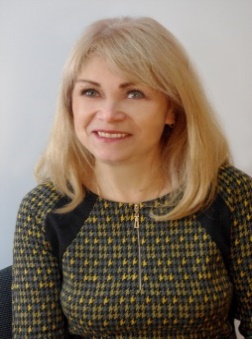 Докторка наук з державного управління, професорка, професорка кафедри соціології і публічного управління (НТУ «ХПІ»)Авторка понад 200 наукових і навчально-методичних публікацій. Провідна лекторка з дисциплін: «Паблік рілейшнз», «Комунікації в публічному управлінні», «Публічне управління та адміністрування», «Державне та регіональне управління», «Адміністративний менеджмент».Докторка наук з державного управління, професорка, професорка кафедри соціології і публічного управління (НТУ «ХПІ»)Авторка понад 200 наукових і навчально-методичних публікацій. Провідна лекторка з дисциплін: «Паблік рілейшнз», «Комунікації в публічному управлінні», «Публічне управління та адміністрування», «Державне та регіональне управління», «Адміністративний менеджмент».Докторка наук з державного управління, професорка, професорка кафедри соціології і публічного управління (НТУ «ХПІ»)Авторка понад 200 наукових і навчально-методичних публікацій. Провідна лекторка з дисциплін: «Паблік рілейшнз», «Комунікації в публічному управлінні», «Публічне управління та адміністрування», «Державне та регіональне управління», «Адміністративний менеджмент».Докторка наук з державного управління, професорка, професорка кафедри соціології і публічного управління (НТУ «ХПІ»)Авторка понад 200 наукових і навчально-методичних публікацій. Провідна лекторка з дисциплін: «Паблік рілейшнз», «Комунікації в публічному управлінні», «Публічне управління та адміністрування», «Державне та регіональне управління», «Адміністративний менеджмент».Докторка наук з державного управління, професорка, професорка кафедри соціології і публічного управління (НТУ «ХПІ»)Авторка понад 200 наукових і навчально-методичних публікацій. Провідна лекторка з дисциплін: «Паблік рілейшнз», «Комунікації в публічному управлінні», «Публічне управління та адміністрування», «Державне та регіональне управління», «Адміністративний менеджмент».Докторка наук з державного управління, професорка, професорка кафедри соціології і публічного управління (НТУ «ХПІ»)Авторка понад 200 наукових і навчально-методичних публікацій. Провідна лекторка з дисциплін: «Паблік рілейшнз», «Комунікації в публічному управлінні», «Публічне управління та адміністрування», «Державне та регіональне управління», «Адміністративний менеджмент».Докторка наук з державного управління, професорка, професорка кафедри соціології і публічного управління (НТУ «ХПІ»)Авторка понад 200 наукових і навчально-методичних публікацій. Провідна лекторка з дисциплін: «Паблік рілейшнз», «Комунікації в публічному управлінні», «Публічне управління та адміністрування», «Державне та регіональне управління», «Адміністративний менеджмент».Докторка наук з державного управління, професорка, професорка кафедри соціології і публічного управління (НТУ «ХПІ»)Авторка понад 200 наукових і навчально-методичних публікацій. Провідна лекторка з дисциплін: «Паблік рілейшнз», «Комунікації в публічному управлінні», «Публічне управління та адміністрування», «Державне та регіональне управління», «Адміністративний менеджмент».Докторка наук з державного управління, професорка, професорка кафедри соціології і публічного управління (НТУ «ХПІ»)Авторка понад 200 наукових і навчально-методичних публікацій. Провідна лекторка з дисциплін: «Паблік рілейшнз», «Комунікації в публічному управлінні», «Публічне управління та адміністрування», «Державне та регіональне управління», «Адміністративний менеджмент».Докторка наук з державного управління, професорка, професорка кафедри соціології і публічного управління (НТУ «ХПІ»)Авторка понад 200 наукових і навчально-методичних публікацій. Провідна лекторка з дисциплін: «Паблік рілейшнз», «Комунікації в публічному управлінні», «Публічне управління та адміністрування», «Державне та регіональне управління», «Адміністративний менеджмент».Загальна інформація про курсЗагальна інформація про курсЗагальна інформація про курсЗагальна інформація про курсЗагальна інформація про курсЗагальна інформація про курсЗагальна інформація про курсЗагальна інформація про курсЗагальна інформація про курсЗагальна інформація про курсЗагальна інформація про курсЗагальна інформація про курсАнотаціяАнотаціяДисципліна «Регіональний менеджмент і маркетинг» забезпечує професійний розвиток здобувача вищої освіти та спрямована на формування у них сучасного мислення та комплексу знань у сфері управління територією з точки зору системного підходу (вивчення території як соціально-економічної системи, основними параметрами якої є цільове призначення, правові та нормативні засади діяльності, ресурси, процеси і структура, розподіл праці та ролей, соціальні відносини, що забезпечують синергічний ефект діяльності); формування професійних компетентностей щодо управління стратегічними та тактичними змінами територій, розподілу влади між різними рівнями та підвищення ефективності управління територіями в Україні умовах реформ.Дисципліна «Регіональний менеджмент і маркетинг» забезпечує професійний розвиток здобувача вищої освіти та спрямована на формування у них сучасного мислення та комплексу знань у сфері управління територією з точки зору системного підходу (вивчення території як соціально-економічної системи, основними параметрами якої є цільове призначення, правові та нормативні засади діяльності, ресурси, процеси і структура, розподіл праці та ролей, соціальні відносини, що забезпечують синергічний ефект діяльності); формування професійних компетентностей щодо управління стратегічними та тактичними змінами територій, розподілу влади між різними рівнями та підвищення ефективності управління територіями в Україні умовах реформ.Дисципліна «Регіональний менеджмент і маркетинг» забезпечує професійний розвиток здобувача вищої освіти та спрямована на формування у них сучасного мислення та комплексу знань у сфері управління територією з точки зору системного підходу (вивчення території як соціально-економічної системи, основними параметрами якої є цільове призначення, правові та нормативні засади діяльності, ресурси, процеси і структура, розподіл праці та ролей, соціальні відносини, що забезпечують синергічний ефект діяльності); формування професійних компетентностей щодо управління стратегічними та тактичними змінами територій, розподілу влади між різними рівнями та підвищення ефективності управління територіями в Україні умовах реформ.Дисципліна «Регіональний менеджмент і маркетинг» забезпечує професійний розвиток здобувача вищої освіти та спрямована на формування у них сучасного мислення та комплексу знань у сфері управління територією з точки зору системного підходу (вивчення території як соціально-економічної системи, основними параметрами якої є цільове призначення, правові та нормативні засади діяльності, ресурси, процеси і структура, розподіл праці та ролей, соціальні відносини, що забезпечують синергічний ефект діяльності); формування професійних компетентностей щодо управління стратегічними та тактичними змінами територій, розподілу влади між різними рівнями та підвищення ефективності управління територіями в Україні умовах реформ.Дисципліна «Регіональний менеджмент і маркетинг» забезпечує професійний розвиток здобувача вищої освіти та спрямована на формування у них сучасного мислення та комплексу знань у сфері управління територією з точки зору системного підходу (вивчення території як соціально-економічної системи, основними параметрами якої є цільове призначення, правові та нормативні засади діяльності, ресурси, процеси і структура, розподіл праці та ролей, соціальні відносини, що забезпечують синергічний ефект діяльності); формування професійних компетентностей щодо управління стратегічними та тактичними змінами територій, розподілу влади між різними рівнями та підвищення ефективності управління територіями в Україні умовах реформ.Дисципліна «Регіональний менеджмент і маркетинг» забезпечує професійний розвиток здобувача вищої освіти та спрямована на формування у них сучасного мислення та комплексу знань у сфері управління територією з точки зору системного підходу (вивчення території як соціально-економічної системи, основними параметрами якої є цільове призначення, правові та нормативні засади діяльності, ресурси, процеси і структура, розподіл праці та ролей, соціальні відносини, що забезпечують синергічний ефект діяльності); формування професійних компетентностей щодо управління стратегічними та тактичними змінами територій, розподілу влади між різними рівнями та підвищення ефективності управління територіями в Україні умовах реформ.Дисципліна «Регіональний менеджмент і маркетинг» забезпечує професійний розвиток здобувача вищої освіти та спрямована на формування у них сучасного мислення та комплексу знань у сфері управління територією з точки зору системного підходу (вивчення території як соціально-економічної системи, основними параметрами якої є цільове призначення, правові та нормативні засади діяльності, ресурси, процеси і структура, розподіл праці та ролей, соціальні відносини, що забезпечують синергічний ефект діяльності); формування професійних компетентностей щодо управління стратегічними та тактичними змінами територій, розподілу влади між різними рівнями та підвищення ефективності управління територіями в Україні умовах реформ.Дисципліна «Регіональний менеджмент і маркетинг» забезпечує професійний розвиток здобувача вищої освіти та спрямована на формування у них сучасного мислення та комплексу знань у сфері управління територією з точки зору системного підходу (вивчення території як соціально-економічної системи, основними параметрами якої є цільове призначення, правові та нормативні засади діяльності, ресурси, процеси і структура, розподіл праці та ролей, соціальні відносини, що забезпечують синергічний ефект діяльності); формування професійних компетентностей щодо управління стратегічними та тактичними змінами територій, розподілу влади між різними рівнями та підвищення ефективності управління територіями в Україні умовах реформ.Дисципліна «Регіональний менеджмент і маркетинг» забезпечує професійний розвиток здобувача вищої освіти та спрямована на формування у них сучасного мислення та комплексу знань у сфері управління територією з точки зору системного підходу (вивчення території як соціально-економічної системи, основними параметрами якої є цільове призначення, правові та нормативні засади діяльності, ресурси, процеси і структура, розподіл праці та ролей, соціальні відносини, що забезпечують синергічний ефект діяльності); формування професійних компетентностей щодо управління стратегічними та тактичними змінами територій, розподілу влади між різними рівнями та підвищення ефективності управління територіями в Україні умовах реформ.Дисципліна «Регіональний менеджмент і маркетинг» забезпечує професійний розвиток здобувача вищої освіти та спрямована на формування у них сучасного мислення та комплексу знань у сфері управління територією з точки зору системного підходу (вивчення території як соціально-економічної системи, основними параметрами якої є цільове призначення, правові та нормативні засади діяльності, ресурси, процеси і структура, розподіл праці та ролей, соціальні відносини, що забезпечують синергічний ефект діяльності); формування професійних компетентностей щодо управління стратегічними та тактичними змінами територій, розподілу влади між різними рівнями та підвищення ефективності управління територіями в Україні умовах реформ.Цілі курсуЦілі курсуМета дисципліни - формування у здобувачів вищої освіти теоретичних знань у сфері менеджменту і маркетингу територій, умінь та навичок у використанні інструментів менеджменту і маркетингу на практиці з метою зростання конкурентоздатності міста, регіону чи країни.Мета дисципліни - формування у здобувачів вищої освіти теоретичних знань у сфері менеджменту і маркетингу територій, умінь та навичок у використанні інструментів менеджменту і маркетингу на практиці з метою зростання конкурентоздатності міста, регіону чи країни.Мета дисципліни - формування у здобувачів вищої освіти теоретичних знань у сфері менеджменту і маркетингу територій, умінь та навичок у використанні інструментів менеджменту і маркетингу на практиці з метою зростання конкурентоздатності міста, регіону чи країни.Мета дисципліни - формування у здобувачів вищої освіти теоретичних знань у сфері менеджменту і маркетингу територій, умінь та навичок у використанні інструментів менеджменту і маркетингу на практиці з метою зростання конкурентоздатності міста, регіону чи країни.Мета дисципліни - формування у здобувачів вищої освіти теоретичних знань у сфері менеджменту і маркетингу територій, умінь та навичок у використанні інструментів менеджменту і маркетингу на практиці з метою зростання конкурентоздатності міста, регіону чи країни.Мета дисципліни - формування у здобувачів вищої освіти теоретичних знань у сфері менеджменту і маркетингу територій, умінь та навичок у використанні інструментів менеджменту і маркетингу на практиці з метою зростання конкурентоздатності міста, регіону чи країни.Мета дисципліни - формування у здобувачів вищої освіти теоретичних знань у сфері менеджменту і маркетингу територій, умінь та навичок у використанні інструментів менеджменту і маркетингу на практиці з метою зростання конкурентоздатності міста, регіону чи країни.Мета дисципліни - формування у здобувачів вищої освіти теоретичних знань у сфері менеджменту і маркетингу територій, умінь та навичок у використанні інструментів менеджменту і маркетингу на практиці з метою зростання конкурентоздатності міста, регіону чи країни.Мета дисципліни - формування у здобувачів вищої освіти теоретичних знань у сфері менеджменту і маркетингу територій, умінь та навичок у використанні інструментів менеджменту і маркетингу на практиці з метою зростання конкурентоздатності міста, регіону чи країни.Мета дисципліни - формування у здобувачів вищої освіти теоретичних знань у сфері менеджменту і маркетингу територій, умінь та навичок у використанні інструментів менеджменту і маркетингу на практиці з метою зростання конкурентоздатності міста, регіону чи країни.Формат Формат Лекції, практичні заняття, консультації. Підсумковий контроль –  залік. Лекції, практичні заняття, консультації. Підсумковий контроль –  залік. Лекції, практичні заняття, консультації. Підсумковий контроль –  залік. Лекції, практичні заняття, консультації. Підсумковий контроль –  залік. Лекції, практичні заняття, консультації. Підсумковий контроль –  залік. Лекції, практичні заняття, консультації. Підсумковий контроль –  залік. Лекції, практичні заняття, консультації. Підсумковий контроль –  залік. Лекції, практичні заняття, консультації. Підсумковий контроль –  залік. Лекції, практичні заняття, консультації. Підсумковий контроль –  залік. Лекції, практичні заняття, консультації. Підсумковий контроль –  залік. СеместрСеместр2222222222Обсяг (кредити) / Тип курсу3 / вибірковий3 / вибірковий3 / вибірковийЛекції (години)3232Практичні заняття (години)Практичні заняття (години)16Самостійна робота (години)42Програмні компетентностіПрограмні компетентностіЗК01. Здатність до абстрактного мислення, аналізу та синтезу.ЗК02. Здатність працювати автономно.ЗК05. Здатність оцінювати та забезпечувати якість виконуваних робітЗК06. Здатність приймати обґрунтовані рішення.ЗК 07. Здатність мотивувати людей та рухатися до спільної мети.СК01. Здатність аналізувати соціальні явища і процеси.СК02. Здатність виявляти, діагностувати та інтерпретувати соціальні проблеми українського суспільства та світової спільноти.СК07. Здатність розробляти та оцінювати соціальні проекти і програми.СК08. Здатність співпрацювати з європейськими та євроатлантичними інституціями.CK09. Здатність організовувати роботу з мотивації працівників в установах економічного профілю. ЗК01. Здатність до абстрактного мислення, аналізу та синтезу.ЗК02. Здатність працювати автономно.ЗК05. Здатність оцінювати та забезпечувати якість виконуваних робітЗК06. Здатність приймати обґрунтовані рішення.ЗК 07. Здатність мотивувати людей та рухатися до спільної мети.СК01. Здатність аналізувати соціальні явища і процеси.СК02. Здатність виявляти, діагностувати та інтерпретувати соціальні проблеми українського суспільства та світової спільноти.СК07. Здатність розробляти та оцінювати соціальні проекти і програми.СК08. Здатність співпрацювати з європейськими та євроатлантичними інституціями.CK09. Здатність організовувати роботу з мотивації працівників в установах економічного профілю. ЗК01. Здатність до абстрактного мислення, аналізу та синтезу.ЗК02. Здатність працювати автономно.ЗК05. Здатність оцінювати та забезпечувати якість виконуваних робітЗК06. Здатність приймати обґрунтовані рішення.ЗК 07. Здатність мотивувати людей та рухатися до спільної мети.СК01. Здатність аналізувати соціальні явища і процеси.СК02. Здатність виявляти, діагностувати та інтерпретувати соціальні проблеми українського суспільства та світової спільноти.СК07. Здатність розробляти та оцінювати соціальні проекти і програми.СК08. Здатність співпрацювати з європейськими та євроатлантичними інституціями.CK09. Здатність організовувати роботу з мотивації працівників в установах економічного профілю. ЗК01. Здатність до абстрактного мислення, аналізу та синтезу.ЗК02. Здатність працювати автономно.ЗК05. Здатність оцінювати та забезпечувати якість виконуваних робітЗК06. Здатність приймати обґрунтовані рішення.ЗК 07. Здатність мотивувати людей та рухатися до спільної мети.СК01. Здатність аналізувати соціальні явища і процеси.СК02. Здатність виявляти, діагностувати та інтерпретувати соціальні проблеми українського суспільства та світової спільноти.СК07. Здатність розробляти та оцінювати соціальні проекти і програми.СК08. Здатність співпрацювати з європейськими та євроатлантичними інституціями.CK09. Здатність організовувати роботу з мотивації працівників в установах економічного профілю. ЗК01. Здатність до абстрактного мислення, аналізу та синтезу.ЗК02. Здатність працювати автономно.ЗК05. Здатність оцінювати та забезпечувати якість виконуваних робітЗК06. Здатність приймати обґрунтовані рішення.ЗК 07. Здатність мотивувати людей та рухатися до спільної мети.СК01. Здатність аналізувати соціальні явища і процеси.СК02. Здатність виявляти, діагностувати та інтерпретувати соціальні проблеми українського суспільства та світової спільноти.СК07. Здатність розробляти та оцінювати соціальні проекти і програми.СК08. Здатність співпрацювати з європейськими та євроатлантичними інституціями.CK09. Здатність організовувати роботу з мотивації працівників в установах економічного профілю. ЗК01. Здатність до абстрактного мислення, аналізу та синтезу.ЗК02. Здатність працювати автономно.ЗК05. Здатність оцінювати та забезпечувати якість виконуваних робітЗК06. Здатність приймати обґрунтовані рішення.ЗК 07. Здатність мотивувати людей та рухатися до спільної мети.СК01. Здатність аналізувати соціальні явища і процеси.СК02. Здатність виявляти, діагностувати та інтерпретувати соціальні проблеми українського суспільства та світової спільноти.СК07. Здатність розробляти та оцінювати соціальні проекти і програми.СК08. Здатність співпрацювати з європейськими та євроатлантичними інституціями.CK09. Здатність організовувати роботу з мотивації працівників в установах економічного профілю. ЗК01. Здатність до абстрактного мислення, аналізу та синтезу.ЗК02. Здатність працювати автономно.ЗК05. Здатність оцінювати та забезпечувати якість виконуваних робітЗК06. Здатність приймати обґрунтовані рішення.ЗК 07. Здатність мотивувати людей та рухатися до спільної мети.СК01. Здатність аналізувати соціальні явища і процеси.СК02. Здатність виявляти, діагностувати та інтерпретувати соціальні проблеми українського суспільства та світової спільноти.СК07. Здатність розробляти та оцінювати соціальні проекти і програми.СК08. Здатність співпрацювати з європейськими та євроатлантичними інституціями.CK09. Здатність організовувати роботу з мотивації працівників в установах економічного профілю. ЗК01. Здатність до абстрактного мислення, аналізу та синтезу.ЗК02. Здатність працювати автономно.ЗК05. Здатність оцінювати та забезпечувати якість виконуваних робітЗК06. Здатність приймати обґрунтовані рішення.ЗК 07. Здатність мотивувати людей та рухатися до спільної мети.СК01. Здатність аналізувати соціальні явища і процеси.СК02. Здатність виявляти, діагностувати та інтерпретувати соціальні проблеми українського суспільства та світової спільноти.СК07. Здатність розробляти та оцінювати соціальні проекти і програми.СК08. Здатність співпрацювати з європейськими та євроатлантичними інституціями.CK09. Здатність організовувати роботу з мотивації працівників в установах економічного профілю. ЗК01. Здатність до абстрактного мислення, аналізу та синтезу.ЗК02. Здатність працювати автономно.ЗК05. Здатність оцінювати та забезпечувати якість виконуваних робітЗК06. Здатність приймати обґрунтовані рішення.ЗК 07. Здатність мотивувати людей та рухатися до спільної мети.СК01. Здатність аналізувати соціальні явища і процеси.СК02. Здатність виявляти, діагностувати та інтерпретувати соціальні проблеми українського суспільства та світової спільноти.СК07. Здатність розробляти та оцінювати соціальні проекти і програми.СК08. Здатність співпрацювати з європейськими та євроатлантичними інституціями.CK09. Здатність організовувати роботу з мотивації працівників в установах економічного профілю. ЗК01. Здатність до абстрактного мислення, аналізу та синтезу.ЗК02. Здатність працювати автономно.ЗК05. Здатність оцінювати та забезпечувати якість виконуваних робітЗК06. Здатність приймати обґрунтовані рішення.ЗК 07. Здатність мотивувати людей та рухатися до спільної мети.СК01. Здатність аналізувати соціальні явища і процеси.СК02. Здатність виявляти, діагностувати та інтерпретувати соціальні проблеми українського суспільства та світової спільноти.СК07. Здатність розробляти та оцінювати соціальні проекти і програми.СК08. Здатність співпрацювати з європейськими та євроатлантичними інституціями.CK09. Здатність організовувати роботу з мотивації працівників в установах економічного профілю. Контрольні роботиЛабораторні роботиКР (КП)Індивідуальні завданняТощоЗалікуСума30−−201040100РейтинговаОцінка, балиОцінка ЕСТS та її визначенняНаціональна  оцінкаКритерії оцінюванняКритерії оцінюванняРейтинговаОцінка, балиОцінка ЕСТS та її визначенняНаціональна  оцінкапозитивнінегативні1234590-100АВідмінно- Глибоке знання навчального матеріалу модуля, що містяться в основних і додаткових літературних джерелах;- вміння аналізувати явища, які вивчаються, в їхньому взаємозв’язку і розвитку;- вміння проводити теоретичні розрахунки;- відповіді на запитання чіткі, лаконічні, логічно послідовні;- вміння  вирішувати складні практичні задачі.Відповіді на запитання можуть  містити незначні неточності                82-89ВДобре- Глибокий рівень знань в обсязі обов’язкового матеріалу, що передбачений модулем;- вміння давати аргументовані відповіді на запитання і проводити теоретичні розрахунки;- вміння вирішувати складні практичні задачі.Відповіді на запитання містять певні неточності;75-81СДобре- Міцні знання матеріалу, що вивчається, та його практичного застосування;- вміння давати аргументовані відповіді на запитання і проводити теоретичні розрахунки;- вміння вирішувати практичні задачі.- невміння використовувати теоретичні знання для вирішення складних практичних задач.64-74DДЗадовільно- Знання основних фундаментальних положень матеріалу, що вивчається, та їх практичного застосування;- вміння вирішувати прості практичні задачі.Невміння давати аргументовані відповіді на запитання;- невміння аналізувати викладений матеріал і виконувати розрахунки;- невміння вирішувати складні практичні задачі.660-63  ЕЗадовільно- Знання основних фундаментальних положень матеріалу модуля,- вміння вирішувати найпростіші практичні задачі.Незнання окремих (непринципових) питань з матеріалу модуля;- невміння послідовно і аргументовано висловлювати думку;- невміння застосовувати теоретичні положення при розв’язанні практичних задач35-59FХ(потрібне додаткове вивчення)НезадовільноДодаткове вивчення матеріалу модуля може бути виконане в терміни, що передбачені навчальним планом.Незнання основних фундаментальних положень навчального матеріалу модуля;- істотні помилки у відповідях на запитання;- невміння розв’язувати прості практичні задачі.1-34F (потрібне повторне вивчення)Незадовільно-- Повна відсутність знань значної частини навчального матеріалу модуля;- істотні помилки у відповідях на запитання;-незнання основних фундаментальних положень;- невміння орієнтуватися під час розв’язання  простих практичних задачВивчення цієї дисципліни безпосередньо спирається на:На результати вивчення цієї дисципліни безпосередньо спираються:ПсихологіяОснови менеджменту